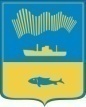 АДМИНИСТРАЦИЯ ГОРОДА МУРМАНСКАКОМИТЕТ ПО ОБРАЗОВАНИЮПРИКАЗ__23.10.2014__                                                                              	    №  _1273_Об организации работы предметных оргкомитетов и жюри муниципального этапа всероссийской олимпиады школьников в 2014 – 2015 учебном году                В связи с проведением муниципального этапа всероссийской олимпиады школьников, с целью организации работы предметных оргкомитетов и жюри олимпиад и в соответствии с приказом комитета                 по образованию от 22.10.2014 № 1265 «Об организации и проведении муниципального этапа всероссийской олимпиады школьников в городе Мурманске в 2014 – 2015 учебном  году» п р и к а з ы в а ю: 	         1. Утвердить состав предметных оргкомитетов по подготовке и проведению муниципального этапа всероссийской олимпиады школьников                            в 2014 – 2015 учебном году (Приложение № 1).	         2. Утвердить состав предметных жюри муниципального этапа всероссийской олимпиады школьников в 2014 – 2015 учебном году (Приложение № 2). 	         3. Руководителям образовательных учреждений направить педагогических работников для работы в составе предметных оргкомитетов и жюри в соответствии с графиком проведения муниципального этапа всероссийской олимпиады школьников в 2014 – 2015 учебном году                   (приказ комитета по образованию от  22.10.2014  № 1265   «Об организации и проведении муниципального этапа всероссийской олимпиады школьников             в городе Мурманске в 2014 – 2015 учебном  году») с сохранением заработной платы по основному месту работы с учетом дней на проверку олимпиадных заданий обучающихся.Заместитель председателя комитета                                         Н.П. КочневаПриложение № 1                                                                      к приказу  от _23.10.2014_ № _1273_ Состав предметных оргкомитетов по подготовке и проведению муниципального этапа всероссийской олимпиады школьниковв 2014 – 2015 учебном годуАнглийский язык - гимназия № 2 (7 - 8 классы)Председатель оргкомитета: Путистина Л.М., заместитель директора по УВР гимназии № 2Члены оргкомитета:Бурлакова А.И., учитель английского языка школы № 16Виноградова И.Л., учитель английского языка гимназии № 10Воропаева Н.Г., учитель английского языка школы № 23Гурьянова А.С., учитель английского языка школы № 41Дюбина Е.И., учитель английского языка гимназии № 8Ермакова Е.В., учитель английского языка гимназии № 10Звонкова Е.Г., учитель английского языка Кадетской школыКалинина Е.В., учитель английского языка ММЛКипайкина Д.В., учитель английского языка школы № 20Млынорик Э.А., учитель английского языка школы № 28Петрова Т.А.. учитель английского языка школы № 41Потапова М.В., учитель английского языка прогимназии № 24Скачкова М.В., учитель английского языка школы № 1Стародубцева Е.М., учитель английского языка школы № 49Терехова Л.А., учитель английского языка школы № 45Штыкова Е.И., учитель английского языка школы № 27Якушина Н.Н., учитель английского языка прогимназии № 51Английский язык - гимназия № 1 (9 - 11 классы)Председатель оргкомитета: Цогоева В.Н., заместитель директора по УВР гимназии № 1 Члены оргкомитета:Бацманов Д.А., учитель физической культуры гимназии № 1Белинская Т.И., учитель химии гимназии № 1 Васильева Т. В., учитель математики гимназии № 1 Воротников А. С., педагог-организатор ОБЖ гимназии № 1Гаврилова О.Ю., учитель английского языка школы № 5Горбачева Е.Г., учитель истории и обществознания гимназии № 1 Жгулева Н.В., учитель английского языка школы № 21Кокшарова М.А., учитель английского языка гимназии № 1 Красавина  М. В., учитель биологии гимназии № 1Кузнецова Р.М., учитель биологии гимназии № 1Лешукова В.В., учитель английского языка гимназии № 8Литвинова М.В., учитель английского языка школы № 42Миколюк А.В., учитель английского языка школы № 17Михайлова Т.С., учитель английского языка школы № 43Олейник А.В., учитель английского языка гимназии № 1  Пархоменков В.М., учитель физической культуры гимназии № 1  Постников Ю.Г., учитель физической культуры гимназии № 1  Пучнина Е. В., учитель технологии гимназии № 1 Ратова Л.А., учитель английского языка школы № 34Савицкая О.Л., учитель английского языка школы № 20Семенченко Я.М., учитель английского языка школы № 49Сергеева А.С., учитель английского языка школы №34Слатина С. Г., учитель английского языка гимназии № 1 Сорокина О.В., учитель английского языка школы № 45Стычневская Н.И., учитель английского языка школы № 50 Тарасова О.И., учитель биологии гимназии № 1Теренина Е.Д., учитель русского языка и литературы гимназии № 1Токарева Е.В., учитель английского языка лицей № 4Трусов О. А., учитель технологии гимназии № 1 Цыбульская Ю.В., учитель истории и обществознания гимназии № 1 Астрономия Председатель оргкомитета: Литвинова А.В. , заместитель директора по УВР школы №11Члены оргкомитета:Ганичева Н.Ю., учитель английского языка школы № 11Овчинникова И.А., учитель физики школы № 11БиологияПредседатель оргкомитета:Якушева О.В.,  заместитель директора по УВР школы №36        Члены оргкомитета:Бадюкевич В.В., учитель истории школы № 36        Баранова Т.В., учитель МХК школы № 36        Большакова И.Е., учитель русского языка и литературы  школы № 36        Булатецкая Г.Н., учитель английского языка школы № 36        Воробьева Н.В., учитель английского языка школы № 36        Гедзь О.В., учитель математики школы № 36        Долинина Н.Д., учитель русского языка и литературы школы № 36        Зеленцова О.Н., учитель математики школы № 36        Катаева Е.А., педагог – библиотекарь школы № 36        Котикова Е.С., учитель информатики школы № 36        Лазарева А.В., учитель английского языка школы № 36        Некрасова Е.В., учитель английского языка школы № 36        Нечаева Т.В., учитель английского языка школы № 36        Одинцова И.А., учитель русского языка и литературы школы № 36        Полуянова О.В., учитель технологии школы № 36        Реймхен Л.Л., учитель математики школы № 36        Ткаченко И.А., учитель химии школы № 36        Тормозова О.А., учитель математики школы № 36        Федорей В.П., учитель русского языка и литературы школы № 36        Фельцан О.В., учитель географии школы № 36        Хома О.А., учитель музыки школы № 36        Шамина Р.И., учитель истории школы № 36        Шатоба И.Д., учитель обществознания школы № 36        Штунь Е.А., социальный педагог школы № 36        ГеографияПредседатель оргкомитета: Литвинова А.В., заместитель директора по УВР школы № 11Члены оргкомитета:Амосова Е.В., учитель музыки школы № 11Белякова Т.А, учитель начальных классов школы № 11Васильева Е.В., учитель начальных классов школы № 11Глушкова Е.Ю., учитель географии школы № 20Громова И.Г.,  учитель истории школы № 11Дмитриева Н.А., учитель географии гимназии № 9Дюмина Н.Н., учитель английского языка школы № 11Киреева Г.И., учитель географии школы № 50Комарова Л.В., учитель русского языка и литературы школы № 11Котова А.Г., учитель биологии школы № 11Кузьмова Т.Н.,  учитель географии школы № 11Меньшикова С.В., учитель математики школы № 11Славина М.В., учитель начальных классов школы № 11Тарасова М.Н., учитель русского языка и литературы школы № 11Информатика – школа № 53 (7-8 классы)Председатель оргкомитета: Краснов П.С., директор школы № 53Члены оргкомитета: Ярощик А.А.,  заместитель директора по УВР школы № 53Воловик А.Н., инженер ИТС школы № 53Болятинская Е.Б., лаборант школы № 53Колопатина В.П., программист ГИМЦ РОИнформатика – лицей № 4 (9-11 классы)Председатель оргкомитета: Богданова Е.Е., ведущий программист ГИМЦ РОЧлены оргкомитета: Еннер Р.А., учитель информатики  и ИКТ лицея № 4Рябов А.В., учитель информатики  и ИКТ лицея № 4Логинов Д.В., ведущий программист ГИМЦ РОКарабанов В.О., ведущий электроник ГИМЦ РОМакшеев Г.Г., ведущий электроник ГИМЦ РОСараев А.В., ведущий электроник ГИМЦ РОИскусство (мировая художественная культура)Председатель оргкомитета:Говоркова Т.Г., заместитель директора по УВР гимназии № 8Члены оргкомитета:Гречино Т.Н., учитель физики гимназии № 8Ивасик Е.И., учитель математики гимназии № 8Кубряк Ж.П., инженер-техник гимназии № 8Терновых В.В., учитель информатики гимназии № 8Филипович С.Н., педагог-библиотекарь гимназии № 8История Председатель оргкомитета: Хамитова Е.Н., заместитель директора по УВР лицея № 2Члены оргкомитета:Андросова Е.А., учитель английского языка лицея № 2 Бахуринская И.В., педагог- психолог лицея № 2Гораскова П.А., учитель истории и обществознания школы № 1Иваненко А.С., учитель истории и обществознания школы №5Истомина Н.Л., учитель истории и обществознания  гимназии №1Кришталь Е.Н., учитель математики лицея № 2Лаврухина Е.К.,  учитель английского языка лицея № 2Лецко Д.В.,  учитель технологии лицея № 2Нестерова М.А., социальный  педагог лицея № 2Прокопенко  И.Н., учитель русского языка и литературы лицея №2Солодова И.И.,  учитель истории и обществознания  школы № 33Шермукс Т.А., заместитель директора по ВР гимназии № 5ЛитератураПредседатель оргкомитета:  Говоркова Т.Г., заместитель директора по УВР гимназии № 8Члены оргкомитета:Варламова З.И., учитель истории гимназии № 8Голубева О.В., учитель русского языка и литературы школы № 23Григорьева Е.Б., библиотекарь школы № 1Калинина Е.В., педагог дополнительного образования гимназии №8Красавина М.М., учитель русского языка и литературы школы № 43Кривенко И.В., педагог-психолог гимназии № 8 Кубряк Ж.П., инженер-техник гимназии № 8Мармылева М.К., социальный педагог гимназии № 8Низовцева Е.В., учитель математики гимназии №8Никитина О.С., педагог дополнительного образования гимназии №8Пономарева О.А., педагог-организатор гимназии № 8Пютсеп Е.Ю., учитель физической культуры гимназии № 8Савченко Л.Д., учитель музыки гимназии № 8Харабиберова Н.С., учитель химии гимназии №8Шутая Е.В., учитель математики гимназии № 8МатематикаПредседатель оргкомитета: Иванова Е.Н., заместитель директора по УВР лицея №4Члены оргкомитета:Галета Е.В., учитель начальных классов лицея № 4 Гасанова О. И., учитель информатики и ИКТ школы № 18Горячева И.А., учитель начальных классов лицея № 4Долгих О.Ю., учитель русского языка и литературы школы № 45Дробаха О.В., учитель начальных классов лицея № 4Козлова Е.Г., учитель начальных классов лицея № 4Колунова Н.А., учитель русского языка и литературы школы № 5Колыбина А.А., учитель английского языка школы № 5Лазуткина И.П., учитель начальных классов лицея № 4Матросова М.В., учитель начальных классов школы № 1Мельникова Э.В., учитель ИЗО лицея № 2Нетычай Н.В., учитель начальных классов лицея № 4Паутова О.Н., учитель физики школы № 57Пелецкая Л.В., учитель начальных классов школы № 1Плюта Т.Э., учитель начальных классов лицея № 4Портнова Н.Я., учитель музыки школы № 18Ряскова Л.Н., учитель начальных классов лицея №4Савчук Н.Г., учитель информатики и  ИКТ школы № 41 Соколова Ю.В., учитель русского языка и литературы школы № 45Тер Л.П.., учитель русского языка и литературы школы № 38Фелищева Т.К., учитель ИЗО школы №44Филипченко Е.П., учитель русского языка и литературы школы №57Хробостова С.В., педагог-психолог лицея № 4Шатоба И.Д., учитель истории и обществознания школы №36 Шевырева З.С., учитель начальных классов лицея № 4Немецкий языкПредседатель оргкомитета: Тимашова И.И., учитель немецкого языка гимназии  № 9Члены оргкомитета:Казимирова Н.Е., учитель английского языка гимназии № 9Шамина Н.Г., учитель немецкого языка гимназии № 1ОбществознаниеПредседатель оргкомитета: Корнаухова С.Б., заместитель директора по ВР гимназии № 3Члены оргкомитета:Безменова Е.В., учитель информатики  гимназии № 3Белова Л.Н., учитель истории и обществознания школы № 27Быльцова Т.Ф. ,учитель технологии гимназии № 3Бычкова Н.Н., учитель английского языка гимназии № 3Вочкова Г.В., учитель биологии гимназии № 3Горбачева О.Н., учитель истории и обществознания № 20Гостева Т.Ю. ,учитель математики гимназии № 3Гринько Ю.Н., секретарь гимназии № 3Громова И.Г., учитель истории и обществознания школы № 11Железнова Е.Ф., учитель русского языка и литературы гимназии № 3Захаров А. В., педагог-организатор ОБЖ гимназии № 3Ковальчук Т.С., учитель истории и обществознания школы № 5Касымская  М.А., учитель физической культуры гимназии № 3Кропачева И. Ю., учитель искусства гимназии № 3Кузьмина Т.Б., учитель химии гимназии № 3Лагутина О.Ю., учитель истории и обществознания гимназии № 3Маслова Е.С., учитель физической культуры гимназии № 3Матросова А.Э., учитель географии гимназии № 3Махова А.Г., учитель истории и обществознания школы № 23Микеладзе С.А., учитель истории и обществознания гимназии № 10Микова Е.Н., библиотекарь гимназии № 3Москвичов А.В., учитель истории и обществознания школы № 50Недава Т. В., учитель физики гимназии № 3Неустроева И.А., учитель истории и обществознания СКОШ № 8Онопа М.А., учитель английского языка гимназии № 3Орлова Л.Н., социальный педагог гимназии № 3Осетрова Н.С., учитель истории и обществознания гимназии № 5Поддубная Н.В., лаборант гимназии № 3Пономарева-Рунова О.Н., заместитель директора по УВР гимназии № 3Проворова А.А., педагог дополнительного образования гимназии № 3Смоленская И.З., учитель русского языка и литературы гимназии № 3Солобчук П. В., учитель физической культуры гимназии № 3Субботина А.О., учитель музыки гимназии № 3Тимановская Л.В., учитель истории и обществознания школы № 13Шамина  Р.И., учитель истории и обществознания школы №36Шахова Т.А, учитель математики гимназии № 3Шилова Н.В., учитель русского языка и литературы гимназии № 3Основы безопасности жизнедеятельностиПредседатель оргкомитета: Цветков С.В., педагог-организатор ОБЖ гимназии № 2Члены оргкомитета: Врыганова М.В., заместитель директора по УВР гимназии № 7Гладина Т.А., учитель истории гимназии № 7Зайцев В.В., учитель физической культуры гимназии № 7Коноплев А.В., учитель информатики гимназии № 7Кулаков И.Х., преподаватель-организатор ОБЖ гимназии № 7Сербо С.М., учитель математики гимназии № 7Сивак В.М., учитель физической культуры гимназии № 7Стетюха С.Н., учитель истории гимназии № 7ПравоПредседатель оргкомитета: Хамитова Е.Н., заместитель директора по УВР лицея № 2Члены оргкомитета: Васильченко А.А., учитель английского языка лицея № 2Назарова Т.В., библиотекарь лицея № 2Гук О. В., учитель истории и обществознания лицея № 2Русский языкПредседатель оргкомитета: Буркова М.К., заместитель директора по УВР гимназии № 6Члены оргкомитета:Беликова С.И., учитель английского языка гимназии № 6Бунин А.С., учитель ОБЖ гимназии № 6 Веретенникова Е.В., учитель русского языка и литературы школы № 13Волкова Н.В., учитель математики гимназии № 6Гриценко М.А., учитель английского языка гимназии № 6 Гурин В.А., учитель технологии гимназии № 6Давиденко Е.Н., учитель русского языка и литературы школы № 27Дьяченко М.В., учитель русского языка и литературы гимназии №10Зубова Т.И., логопед гимназии № 6Каганович В.П., учитель русского языка и литературы гимназии № 10Конченко А.А., учитель русского языка и литературы гимназии № 7Максимова Н.Ф., учитель музыки гимназии № 6Масалимова Т.А., учитель физической культуры  гимназии № 6Руденко А.В., учитель физической культуры  гимназии № 6Рушелюк Т.М., учитель технологии  гимназии № 6Салова С.В., учитель математики гимназии № 6Сараева Т.П., учитель химии гимназии № 6Синицына И.Н., учитель начальных классов гимназии № 6Станько В.Д., учитель русского языка и литературы школы № 27Степаненко Н.М., учитель русского языка и литературы гимназии № 6Сызранцева Л.П., учитель русского языка и литературы гимназии № 6Табарчак Е.В., учитель английского языка гимназии № 6Хлуд И.Ю., учитель русского языка и литературы гимназии № 6Чиротич М.А., учитель истории и обществознания гимназии № 6Шафикова Р.Н., учитель математики гимназии № 6ТехнологияПредседатель оргкомитета:Ковальчук  Т.П.,  заместитель директора  гимназии № 6Члены  оргкомитета:Гринченко Т.О., учитель технологии  гимназии № 6Гурин В.А., учитель технологии  гимназии № 6Физика - школа № 43 (7-11 классы)  Председатель оргкомитета: Калачева Г.П.,  заместитель директора по УВР школы № 43Члены оргкомитета:Аникиева С.Б., учитель географии школы № 43Бабанкова Т.А., учитель физики школы № 1Горинович Ю.В., учитель музыки школы № 43Гречино Т.Н., учитель физики гимназии № 8Парыгина Л.В., учитель физики школы № 43Попова С.В., учитель технологии школы № 43Подгорная Т.В., учитель физики школы № 53Темченко Е.В., учитель физики школы № 56Черкесова С.Ю., учитель физики ММЛЯвдошенко Ю.И., учитель биологии школы № 43Физическая культураПредседатель оргкомитета: Панческу П. И.,  учитель физической культуры  школы № 56Члены оргкомитета:Алексеева И.Н. учитель физической культуры лицея  № 4Арискина З.С., учитель физической культуры школы № 37Балунская Т.В., учитель физической культуры школы № 22Батурина И.В., учитель физической культуры ММЛБлинова Л.В.,  учитель физической культуры школы № 5Горячёва О.А., учитель физической культуры школы № 17Мархотка Т.П., учитель физической культуры школы № 42 Рыбакин Д.А.,  учитель физической культуры школы № 31Свелеба О.Я., учитель физической культуры школы № 57 Французский языкПредседатель оргкомитета: Ершова Н.Н., учитель английского языка гимназии № 9Члены оргкомитета:Землянова Ю.А., учитель английского языка гимназии № 9Шпилько Н.В., учитель английского языка гимназии № 9Химия          Председатель оргкомитета: Захарова Е.В., заместитель директора по УВР гимназии № 5Члены оргкомитета:Афанасьева И.В.,  учитель химии школы № 5Завьялова И.М., учитель химии школы № 18Кожина В.Е., учитель химии школы № 58Креденцар О.И., учитель  химии школы № 20Кузьмина Т.Б., учитель химии гимназии № 3Ларина О.В., учитель химии школы  № 17Нагорняк А.М., учитель химии гимназии № 9Новикова Н.В., учитель химии школы № 22Пантелеева И.В., учитель химии Кадетской школыСоколова А.В., учитель химии гимназии № 10Тарусова М.С., учитель химии школы № 1Тюрина Т.А., учитель химии школы № 27Фомина А.А., учитель химии школы № 57Харабиберова Н.С., учитель химии гимназии № 8ЭкологияПредседатель оргкомитета: Захарова Е.В., заместитель директора по УВР гимназии № 5Члены оргкомитета:Баев С.А., социальный педагог гимназии №5Лобанова Н.Н., преподаватель ОБЖ гимназии №5Ложечник Н.С., педагог – психолог гимназии №5Степанова Е.А., педагог доп. образования гимназии №5ЭкономикаПредседатель оргкомитета: Корнаухова С.Б., заместитель директора по ВР гимназии № 3 Члены оргкомитета:Микова Е.Н, библиотекарь гимназии № 3Орлова Л.Н., социальный педагог гимназии № 3Поддубная Н.В., лаборант гимназии № 3Приложение № 2                                                                    к приказу  от _23.10.2014_ № _1273_ Состав предметных жюри  муниципального этапа всероссийской олимпиады школьников в 2014-2015 учебном годуАнглийский язык - гимназия № 2 (7 - 8 классы)Председатель жюри:  Борисова Н.А., учитель английского языка школы № 49Члены жюри:Березина М.П., учитель английского языка школы № 49 Гальченко Н.А., учитель английского языка школы № 49Голуб Е. В., учитель английского языка школы № 23Землянова Ю.А., учитель английского языка гимназии № 9 Зорина Н.Н., учитель английского языка лицея № 4Иванова Н.Н., учитель английского языка гимназии № 9 Какушкина М.И., учитель английского языка гимназии № 2Касьянова Н.А., учитель английского языка гимназии № 6Красникова О.А., учитель английского языка гимназии № 1 Овчинникова М.Г., учитель английского языка лицея № 4Олейникова О. П., учитель английского языка школы № 27Семенова М. Д., учитель английского языка гимназии № 7Смирнова Т.Т., учитель английского языка гимназии № 7Табарчак Е. В., учитель английского языка гимназии № 6Чулкина И.А., учитель английского языка гимназии № 2 Шпилько Н.В., учитель английского языка гимназии № 9Английский язык - гимназия № 1 (9 - 11 классы)Председатель жюри: Галеева Н.К., заместитель директора по УВР гимназии № 9 Члены жюри:Авдеева Н.А., учитель английского языка гимназии № 3Василевская Э.Б., учитель английского языка гимназии № 8Дремлюга В.Н., учитель английского языка гимназии № 9Евсеева У.В., учитель английского языка гимназии № 2 Ершова Н.Н., учитель английского языка гимназии № 9Загородняя Л.М., учитель английского языка МПЛЗиновьева И.О., учитель английского языка МПЛКазимирова Н.Е., учитель английского языка гимназии № 9Потапенкова  О.В., учитель английского языка гимназии № 9Иващенко В.Д., учитель английского языка гимназии №7Паршикова Ю.В., учитель английского языка гимназия № 10Олейник А.В., учитель английского языка гимназии № 1  Онопа М. А., учитель английского языка гимназии № 3Плечий А.В., учитель английского языка  гимназии № 1Полякова Л.В., учитель английского языка ММЛРакова С.В., учитель английского языка школы № 31Рыбина В.А., учитель английского языка гимназии № 9Самойлова Ю.В., учитель английского языка гимназии № 2Триппа Н.В., учитель английского языка школы № 56Хуснетдинова Н.Н., учитель английского языка гимназии № 1Чернышова М.Е., учитель английского языка гимназии № 1Астрономия Председатель жюри: Белова В.В., методист ГИМЦ РОЧлены жюри:Красноштанова К.И., учитель физики школы №41Овчинникова И.А., учитель физики школы №11БиологияПредседатель жюри:      Захарова Е.В., методист ГИМЦ РО, учитель биологии гимназии № 5Члены жюри:                   Агафонова С.П., учитель биологии гимназии № 7Вочкова Г.В., учитель биологии гимназии № 3Ибрагимова Г.А., учитель биологии школы № 5Набокова Е.Н., учитель биологии школы № 36Подмятникова Л.С., учитель биологии гимназии № 10Порошина О.Д., учитель биологии МПЛСаламатина Л.А., учитель биологии школы № 42Соколова Г.В., учитель биологии гимназии № 8Сухая Т.В., учитель биологии школы № 37Тания А.Л., учитель биологии школы № 56Феоктистова Г.В., учитель биологии школы № 27Чернова О.Г., учитель биологии школы № 33Чулей В.М., учитель биологии гимназии № 5ГеографияПредседатель жюри: Дзюба О.А., заместитель директора ГИМЦ РОЧлены жюри: Бровко В.В., учитель географии гимназии № 8Волкова Ю.Г., учитель географии школы № 5Зайцева Е.Е., учитель географии школы № 23Иванова Е.Ю., учитель географии МПЛКрасовская А.Е., учитель географии гимназии № 7Скотаренко С.Н., учитель географии гимназии № 10Тилипалова Т.А., учитель географии гимназии № 5Фельцан О.В., учитель географии школы № 36Шабакаева Т.А., учитель географии лицея № 4Информатика – школа № 53 (7-8 классы)Председатель жюри:  Белова В.В., методист ГИМЦ РОЧлены жюри:Петрова Н.В., методист ГИМЦ РОГребнева Т.В., учитель информатики и ИКТ школы № 33Ермакова Е.Н., учитель информатики и ИКТ школы № 43Евланова Е.Ю., учитель информатики и ИКТ гимназии № 6Малышкина В.Н., учитель информатики и ИКТ гимназии № 10Коннова Н.В., учитель информатики и ИКТ гимназии № 5Савчук Н.Г., учитель информатики и ИКТ школы № 41Информатика – лицей № 4 (9 – 11 классы)Председатель жюри:  Беляков М.В., учитель информатики ММЛЧлены жюри: Еннер Р.А., учитель информатики и ИКТ лицея № 4Ермилов А.А., программист школы № 36Коноплёв А.А., учитель информатики и ИКТ гимназии № 7Малышкин М.М., учитель информатики и ИКТ гимназии № 10Стрюкова И.А., учитель информатики и ИКТ лицея № 4Хамицевич А.С., учитель информатики и ИКТ гимназии № 9Искусство (мировая художественная культура)Председатель жюри: Щапова Ю.Ю., заместитель директора  ГИМЦ РО, учитель МХК                   гимназии № 8Члены жюри: Бажок Г.Р., учитель МХК школы № 33Ваганов М.С., учитель изобразительного искусства школы № 49Горинович Ю.В., учитель музыки школы № 43Кириллова А.А., учитель МХК гимназии № 10Колычева В.Л., учитель русского языка и литературы гимназии № 8Маркова Л.Н., учитель русского языка и литературы школы № 27Нозадзе И.Н., учитель русского языка и литературы школы № 26Субботина А.О., учитель музыки гимназии № 3ИсторияПредседатель жюри: Белугина Г.Н., методист  ГИМЦ РОЧлены жюри:Астратова  А.В., учитель истории и обществознания  ВСОШ № 7Бадюкевич В.В., учитель истории и обществознания школы № 36Вагнер С.А., учитель истории и обществознания ММЛГоловач Р.И., учитель истории и обществознания гимназии № 8Егорова Г И., учитель истории и обществознания школы № 23Кенинг Н.Б., учитель истории и обществознания  лицея № 4Колупаев А. Е., учитель истории и обществознания МПЛКорнаухова С.Б., учитель истории и обществознания  гимназии № 3Острая Н.В., учитель истории и обществознания  гимназии № 10Лагутина О.Ю., учитель истории и обществознания гимназии № 3Семенова Е.В., учитель истории и обществознания гимназии № 5Симоненко Е.О., учитель истории и обществознания школы № 44Ступаков И.Н., учитель истории и обществознания школы № 5Трофимов Ю.В., учитель истории и обществознания школы № 56Шихирин А.А., учитель истории и обществознания школы № 42ЛитератураПредседатель жюри: Щапова Ю.Ю.,  заместитель директора  ГИМЦ РОЧлены жюри:Андайкина Е. В.,  учитель русского языка и литературы школы № 23Богомолова Е.В.,  учитель русского языка и литературы лицея № 2 Даронда О.В., учитель русского языка и литературы школы № 43Железнова Е.Ф., учитель русского языка и литературы гимназии № 3Каретникова Т.А., учитель русского языка и литературы МПЛ Козлова И. М., учитель русского языка и литературы гимназии № 10Колпакова М. Ю., учитель русского языка и литературы ММЛКомарова Л. В., учитель русского языка и литературы школы № 11Королькова Л.П., учитель русского языка и литературы школы № 34Романова Л. А., учитель русского языка и литературы школы № 20Романцева Е.И., учитель русского языка и литературы школы № 27Салейко К.К., учитель русского языка и литературы гимназии № 8Смирнова Е. Б., учитель русского языка и литературы школы № 1Страшнова И. В., учитель русского языка и литературы гимназии № 2Стриженко Е. К., учитель русского языка и литературы школы № 31Теренина Е.Д, учитель русского языка и литературы гимназии № 1Федорей В.П., учитель русского языка и литературы школы № 36Федосеева Н.Р., учитель русского языка и литературы лицея № 4 Хлуд  И. Ю., учитель русского языка и литературы гимназии № 6 Чуб С. В., учитель русского языка и литературы гимназии № 5Шишебарова А.А., учитель русского языка и литературы школы № 49МатематикаПредседатель жюри: Мартынов О.М., кандидат физ.-мат. наук, доцент, заведующий кафедрой математики и математических методов в экономике  МГГУ Члены жюри:Алехина О.И., методист ГИМЦ РОБахарева Ж.А., учитель математики лицея № 4Борькина Т.Н., учитель математики гимназии № 9Бронская Е.С., учитель математики лицея № 4Верещагин А.Б., учитель математики лицея № 4Воронкова Е.Г., учитель математики ММЛВтюрина Н.Н., учитель математики гимназии № 8Глотова Е.В., учитель математики гимназии № 1Гостева Т.Ю., учитель математики гимназии № 3Грязева Г.С., учитель математики гимназии № 5Заика О.Г., учитель математики гимназии № 10Иванова Т.И., учитель математики школы № 31Истомина Н.А., учитель математики гимназии № 6Кришталь Е.Н., учитель математики лицея №2Куфтина Г.С., учитель математики гимназии № 10Мешкова Г.Н., учитель математики лицея № 2Микова О. В., учитель математики гимназии № 2Неделько Н.Г., учитель математики МПЛПикурина Ю.В., учитель математики школы № 5Полякова Г.А., учитель математики гимназии № 7Реймхен Л.Л., учитель математики школы № 36Самойлова Л.Г., учитель математики гимназии № 7Самойлович Н.А., учитель математики школы № 45Таргонская Н.В., учитель математики МПЛТкаченко И.В., учитель математики гимназии № 5Трубачева А.Н., учитель математики школы № 57Терехова Л.С., учитель математики гимназии № 2Чиротич О.Л., учитель математики Кадетской школы Шахова Т.А., учитель математики гимназии № 3Шишкина Е.П., учитель математики гимназии № 2Немецкий языкПредседатель жюри: Непомилуева Т.Е., учитель немецкого языка гимназии № 1Члены жюри: Пономарева-Рунова О.Н., заместитель директора по УВР, учитель немецкого языка  гимназии № 3Бирюлина А.А., учитель английского языка гимназии № 2Пустынникова Ю.Ю., учитель немецкого языка гимназии № 9Лосева Л. И. ,учитель немецкого языка гимназии № 10Основы безопасности жизнедеятельностиПредседатель жюри: Попинако Н.В.,  методист  ГИМЦ РОЧлены жюри:Астафуров С.И., преподаватель-организатор  ОБЖ школы № 5Безруков Н.В., преподаватель-организатор  ОБЖ школы № 5Богач А.А., преподаватель-организатор  ОБЖ лицея № 2  Кириллов А. М., преподаватель-организатор  ОБЖ гимназии № 10Кунавин А.А., преподаватель-организатор  ОБЖ школы № 38Сирица Р.Н., преподаватель-организатор  ОБЖ Кадетской школы г. МурманскаСмирнов В.В., преподаватель-организатор  ОБЖ гимназии № 8Обществознание Председатель жюри: Белугина Г.Н., методист ГИМЦ РОЧлены жюри:Андреева Л.Ф., учитель истории и обществознания школы № 53Белова А.В., учитель истории и обществознания  гимназии № 8Горбачева Е.Г., учитель истории и обществознания  гимназии № 1Грузд В.С., учитель истории и обществознания гимназии № 5Емцева О.В., учитель истории и обществознания  гимназии № 3Игнатова О.М., учитель истории и обществознания школы № 53Копылова Т.Г. ,учитель истории и обществознания школы № 27Кутыков И.В., учитель истории и обществознания школы № 33Лазарева Л.В., учитель истории и обществознания школы № 56Митрохина Л.В., учитель истории и обществознания школы № 45Морозова Н.А., учитель истории и обществознания школы № 37Омельченко И.А., учитель истории и обществознания школы № 57Пономарева С.С., учитель истории и обществознания гимназии № 2Попов М.Е., учитель истории и обществознания школы № 17Пославский В.П., учитель истории и обществознания лицея № 4Протасова Е.Ф., учитель истории и обществознания школы № 44Ростокина Л.Н. учитель истории и обществознания гимназии № 7Сахарова Е.Н., учитель истории и обществознания гимназии № 10Суткайтис В.К., учитель истории и обществознания лицея № 2Тухбатова Е.М., учитель истории и обществознания лицея № 2Хаценко Е.А., учитель истории и обществознания МПЛЦыганкова Н.С., учитель истории и обществознания школы № 49Чубатюк Е.Г., учитель истории и обществознания лицея № 2Чулкова Л.В., учитель истории и обществознания школы № 12Шамарухина М.Н., учитель истории и обществознания гимназии № 9Шатоба И.Д., учитель истории и обществознания школы № 36ПравоПредседатель жюри: Белугина Г.Н.,  методист  ГИМЦ РО Члены жюри:Купреева С.Н., учитель истории и обществознания школы № 22Лапидус В.А., учитель истории и обществознания ММЛРусский языкПредседатель жюри: Терёхина И.В., методист ГИМЦ РОЧлены жюри:Гречихина С.Л., учитель русского языка и литературы гимназии № 5Гузун Г.И., учитель русского языка и литературы гимназии № 8Долинина Н.В., учитель русского языка и литературы школы № 36Евченко Л.М., учитель русского языка и литературы гимназии № 7Жданова И.И., учитель русского языка и литературы гимназии №2Игонина О.А., учитель русского языка и литературы гимназии № 9Корнева Н.М., учитель русского языка и литературы школы № 33Королькова Л.П., учитель русского языка и литературы школы № 34Крупко А.И., учитель русского языка и литературы гимназии № 6Куц О.Н., учитель русского языка и литературы школы № 33Левицкая С.С., учитель русского языка и литературы лицея № 4 Макарова И.Е., учитель русского языка и литературы школы № 50Ордынская Е.В., учитель русского языка и литературы школы № 5Палютина Л.А., учитель русского языка и литературы ММЛПотёмкина Н.А., учитель русского языка и литературы гимназии № 10Прокопенко И.Н., учитель русского языка и литературы лицея № 2 Пысова И.А., учитель русского языка и литературы школы № 56Савенкова С.Г., учитель русского языка и литературы МПЛ Сазонова Е.В., учитель русского языка и литературы школы № 20Смоленская И.З., учитель русского языка и литературы гимназии № 3 Хрунина И.В., учитель русского языка и литературы школы № 45Шакиртова Т.Н., учитель русского языка и литературы школы № 44Технология  (обслуживающий труд)Председатель жюри:Попова С.В., учитель технологии школы № 43Члены жюри:Большакова И.А., учитель технологии школы № 41
Иванова М.И., учитель технологии школы  № 17Технология (технический труд)Председатель жюри: Андрианов В.И., учитель технологии школы № 5
Члены жюри:Кухтянов  Н.Д.,  учитель технологии гимназии № 2Панара В.Г., учитель технологии школы № 23
Физика Председатель жюри: Волкова Т.М., заместитель директора по УВР гимназии № 3Члены жюри:Гарбарук И.В., учитель физики гимназии № 8Засухина Е.В., учитель физики гимназии № 2Зеленкевич С.В., учитель физики лицея № 2Клименко М.Г., учитель физики МПЛКузнецова В.В., учитель физики школы № 21Локтионова Н.А., учитель физики школы № 36Молитвина Е.В., учитель физики школы № 49Паутова О.Н., учитель физики школы № 57Стадник Г.Б., учитель физики школы № 34Фёдорова И.Л., учитель физики школы № 31Физическая культураПредседатель жюри: Попинако Н.В.,  методист  ГИМЦ РОЧлены жюри:Бочаров В.В., тренер-преподаватель ДЮСШ  №1Гафуров Р.Р.,  тренер-преподаватель  ДЮСШ №1Кисляков Г.А., учитель физической культуры  гимназии № 5Кондратова И.М., учитель физической культуры школы  № 33Кряккиева Н.В.,  учитель физической культуры, школы № 20 Кузнецова М.А., тренер-преподаватель ДЮСШ № 1Мещерин В.Н.,  учитель физической культуры  ММЛОпенкина И.А., тренер-преподаватель ДЮСШ № 1Руденко А.В.,  учитель физической культуры  гимназии № 6Сорокина А.О., учитель физической культуры  гимназии №2Шадрин  М.В., тренер-преподаватель ДЮСШ  №1Яшенькина К.Н.,учитель физической культуры лицея № 2Французский языкПредседатель жюри: Данильченко И.А., учитель французского языка гимназии № 2Члены жюри:Потапенкова О.В., учитель французского  языка гимназии № 9Пушкина М.Д., учитель французского  языка ММЛХимияПредседатель жюри: Бобровская Г.В., методист ГИМЦ РО, учитель химии лицея № 4Члены жюри:Артамонова И.Г., учитель химии школы № 49Белинская Т.И., учитель химии гимназии № 1Беляева Е.И., учитель химии МПЛБольшакова И.Г., учитель химии гимназии № 5Зотова Н.В., учитель химии школы № 31Петрова Н.А., учитель химии гимназии № 7Сараева Т.П., учитель химии гимназии № 6Талавир С.Е., учитель химии школы № 5Ткаченко И.А., учитель химии школы № 36Чумаченко В.И.,  учитель химии школы № 42Шаш И.В., учитель химии ММЛЭкологияПредседатель жюри: Захарова Е.В., методист ГИМЦ РО, учитель биологии гимназии № 5Члены жюри: Агеева Н.П., учитель биологии лицея №2Меренкова Г.П., учитель биологии гимназии №8Тарасова О.И., учитель биологии гимназии №1Явдошенко Ю.И., учитель биологии школы №43ЭкономикаПредседатель жюри: Возница В.М., заместитель директора по УВР школы №53Члены жюри: 	Бушманова О.Г., учитель экономики и математики школы № 33Ващенко И.Г., учитель экономики школы № 53Пономарева С.С., учитель истории и обществознания гимназии № 2